PROGRAM DELA za NOVEMBER 2016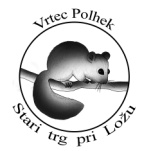 Osnovna šola heroja Janeza HribarjaCesta Notranjskega odreda 321386 Stari trg pri Ložu		tel: 01 707 12 50,   fax:  01 707 12  60os.h-janeza-hribarja@guest.arnes.sidatumdejavnost1.dan spomina na mrtve  nastop učencev na komemoraciji na Ulaki2. - 4.    jesenske  počitnice3.delavnice v Babnem Polju: Domače jedi obisk učencev Zdravošolci v Domu starejših v Cerknici 7.- 11.računalniško tekmovanje Bober14.delavnica in predavanje za učence 8. razreda: Varna in odgovorna uporaba spletapredavanje za starše: Varna in odgovorna uporaba spletaroditeljski sestanek za učence 2. razreda: Branje in bralna značkaroditeljski sestanek za starše učencev 4. razreda: CŠOD govorilne ure za starše učencev od 1. do 5. razreda15.govorilne ure za starše učencev 6. do 9. razreda17.tekmovanje iz znanja angleščine za učence 9. razreda - OŠ18.tradicionalni slovenski zajtrknaravoslovni dan: tradicionalni slovenski zajtrk za učence 3. razreda  19.tekmovanje iz znanja o sladkorni bolezni v Kočevju21.tekmovanje iz znanja angleščine za učence 8. razreda - SLO22.predavanje: Načrtovanje, izvajanje in evalviranje znanja učencev s posebnimi potrebami23.ustvarjalne delavnice srečanje učencev 7. in 8. razreda z zmagovalko teka Everest Trail Run 2016 Andrejo Sterle Podobnik24.sejem Narava, zdravje za učence SPH in KEŽ26.delavnice v Babnem Polju: Domače jedi28. - 30.CŠOD Vojsko za učence 4. razreda29.kulturni dan za učence 1., 2. in 3. razreda: Ogled predstave Emil in detektivi v Šentjakobskem gledališču